Use this form to request minor changes in existing programs (majors, minors, certificates, or specializations). The university Vice President for Academic Affairs approves minor program modifications and they are included in the Annual Minor Program Modification Summary form.University ApprovalTo the Board of Regents and the Executive Director: I certify that I have read this proposal, that I believe it to be accurate, and that it has been evaluated and approved as provided by university policy.This modification addresses a change in (place an “X” in the appropriate box):Effective date of change: Program Degree Level (place an “X” in the appropriate box):Category (place an “X” in the appropriate box):Primary Aspects of the Modification (add lines or adjust cell size as needed):Explanation of the Change:CSC 260 is being replaced with CSC 310 Advanced Data Structures.  Also a choice of either CIS 322 or CSC 321 will be allowed.   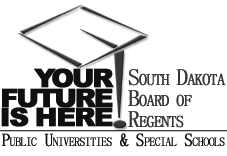 SOUTH DAKOTA BOARD OF REGENTSACADEMIC AFFAIRS FORMSMinor Program ModificationUNIVERSITY:PROGRAM TITLE:Computer Game DesignCIP CODE:11.0899UNIVERSITY DEPARTMENT:Arts and Science
Beacom College of Computer & Cyber Sciences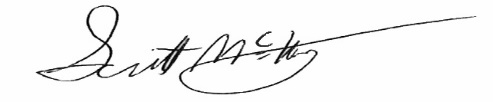 Vice President of Academic Affairs or President of the UniversityDateCourse deletions that do not change the nature of the program, or distribution of courses in the program, or change of total credit hours requiredCourse additions that do not change the nature of the program, or distribution of courses in the program, or change of total credit hours requiredRevised courses in the program.AssociateBachelor’sMaster’sDoctoralCertificateSpecializationMinorMajorExisting CurriculumExisting CurriculumExisting CurriculumExisting CurriculumProposed Curriculum (highlight changes)Proposed Curriculum (highlight changes)Proposed Curriculum (highlight changes)Proposed Curriculum (highlight changes)Proposed Curriculum (highlight changes)Pref.Num.TitleCr.Hrs.Pref.Num.TitleCr. Hrs.General Education*General Education*General Education*30General Education*General Education*General Education*30*PHYS 111 and 113 or PHYS 211 and 213 are required. MATH 123 and ART 121 are required.*PHYS 111 and 113 or PHYS 211 and 213 are required. MATH 123 and ART 121 are required.*PHYS 111 and 113 or PHYS 211 and 213 are required. MATH 123 and ART 121 are required.*PHYS 111 and 113 or PHYS 211 and 213 are required. MATH 123 and ART 121 are required.*PHYS 111 and 113 or PHYS 211 and 213 are required. MATH 123 and ART 121 are required.*PHYS 111 and 113 or PHYS 211 and 213 are required. MATH 123 and ART 121 are required.Required CoursesRequired CoursesRequired Courses67Required CoursesRequired CoursesRequired Courses67Skill CoursesSkill CoursesSkill Courses36Skill CoursesSkill CoursesSkill Courses36ARTD2823ARTD2823ARTD2853ARTD2853ARTD3823ARTD3823ARTD3853ARTD3853CIS275Web Application Programming I3CIS275Web Application Programming I3CIS332Systems Analysis & Design3CIS 332Systems Analysis & Design3ORORCSC321Information Security MgmtCIS375Web Application Programming II3CIS375Web Application Programming II3CSC105Intro to Computers3CSC105Intro to Computers3CSC150Computer Science I3CSC150Computer Science I3CSC250Computer Science II3CSC250Computer Science II3CSC260Object Oriented Design3CSC300Data Structures3CSC300Data Structures3CSC310Advanced Data Structures3Core CoursesCore CoursesCore Courses31Core CoursesCore CoursesCore Courses31GAME101Game Design Core Experience1GAME101Game Design Core Experience1GAME111Introduction to Game Design3GAME111Introduction to Game Design3GAME220Game Programming Tools3GAME220Game Programming Tools3GAME222Computer Game Analysis and Development3GAME222Computer Game Analysis and Development3GAME261Worldbuilding3GAME261Worldbuilding3GAME333Project and Process I3GAME333Project and Process I3GAME334Project and Process II3GAME334Project and Process II3GAME375Level Design I3GAME375Level Design I3GAME444Project Development I3GAME444Project Development I3GAME445Project Development II3GAME445Project Development II3MATH282Mathematics of Games3MATH282Mathematics of Games3ElectivesElectivesElectives23ElectivesElectivesElectives23Total number of hours required for major, minor, or specializationTotal number of hours required for major, minor, or specializationTotal number of hours required for major, minor, or specialization67Total number of hours required for major, minor, or specializationTotal number of hours required for major, minor, or specializationTotal number of hours required for major, minor, or specialization67Total number of hours required for degreeTotal number of hours required for degreeTotal number of hours required for degree120Total number of hours required for degreeTotal number of hours required for degreeTotal number of hours required for degree120